Załącznik nr 1 do Formularza danych do SDFInstrukcja wypełniania Formularz danych do SDFSpis treści:I - Instrukcja wypełniania Formularz danych do SDF w zakresie punktu 3.1 – strona 1.II - Instrukcja wypełniania Formularz danych do SDF w zakresie punktu 3.2 – strona 6.III - Instrukcja wypełniania Formularz danych do SDF w zakresie punktu 3.2 – strona 12.IV - Instrukcja wypełniania Formularz danych do SDF w zakresie punktu 4 – strona 14.V – Wyjątki jednostek liczebności gatunków innych niż osobnik (poza ptakami) – strona 15.VI – Jednostek liczebności gatunków ptaków – strona 17.VII – Katalog zagrożeń – strona 25.IFNORMACJE PRZYRODNICZEW zależności od typu obszaru, sekcja 3 musi zawierać:Dla typu obszaru A i C: wszystkie istotne informacje na temat gatunków ptaków istotnych dla art. 4 ust. 1 i art. 4 ust. 3.2).Dla lokalizacji typu B i C: wszystkie istotne informacje dotyczące siedlisk z załącznika I Dyrektywy siedliskowej występujących w obszarze (sekcja 3.1 SDF) oraz wszystkich gatunków fauny i flory z załącznika II występujących na danym terenie (sekcja 3.2 SDF).Instrukcja wypełniania Formularz danych do SDF w zakresie punktu 3.1 – siedliska przyrodniczeWymagane informacje (typ siedliska)Tę sekcję należy wypełnić w przypadku wszystkich typów siedlisk z załącznika I występujących w danym obszarze, a także należy w przypadku typów siedlisk, które są planowane do odtworzenia w obszarze.3.1.1 Kod typu siedliskaNależy podać kod siedliska, który jest czteroznakowym kodem typów siedlisk z załącznika I do Dyrektywy 92/43/EWG. Lista kodów dla tych typów siedlisk jest dostępna w portalu referencyjnym Natura 2000.3.1.2 Forma priorytetowaJeżeli w obszarze występują formy priorytetowe typów siedlisk 6210, 7130 lub 9430 (w zależności od okoliczności, siedliska te mogą być w obydwu formach), należy wskazać obecność formy priorytetowej w polu 3.1.2.Jeżeli na danym obiekcie występują zarówno formy priorytetowe, jak i niepriorytetowe, wpisu należy dokonać oddzielnie dla każdej z nich.3.1.3 Siedlisko nie występuje/zanikW przypadkach gdy typ siedliska z załącznika I, który był uznany jako istotny w momencie zaproponowania obszaru - jako mający znaczenie dla Wspólnoty lub został później zidentyfikowany jako istotny, nie występuje już w tym obszarze, należy to wskazać w polu „brak”. W tym przypadku można by oczekiwać, że celem ochrony tego siedliska będzie jego ponowne zasiedlenie na tym terenie. Mogą zaistnieć przypadki, w których siedlisko podlega naturalnym zmianom (np. siedlisko 3170, tymczasowe stawy śródziemnomorskie). W takich przypadkach „nie występuje” zgłasza się wówczas, gdy nastąpiły zmiany inne niż naturalne.Ponadto w przypadkach gdy typ siedliska z załącznika I nie występuje na danym obszarze (i nie występował w momencie wyznaczania obszaru), ale planowane jest jego ponowne zasiedlenie, należy wskazać to w polu „nieobecność”.W przypadku siedlisk, których już nie ma w obszarze, należy wypełnić następujące pola: 3.1.1 (Kod siedliska), 3.1.2 (Forma priorytetowa), 3.1.6 (Zastosowana metoda), 3.1.7 (Okres ostatniego gromadzenia danych), 3.1.13 (Cele ochrony), 3.1.16 (Data aktualizacji). Pole 3.1.4 (Pokrycie) musi mieć wartość 0. Pozostałe pola sekcji 3.1 należy pozostawić puste.Typ siedliska z załącznika I, który był obecny jako istotny w momencie zaproponowania obszaru jako mający znaczenie dla Wspólnoty lub został później zidentyfikowany jako istotny, ale został uznany za utracony i nie można go przywrócić, można usunąć z listy w przypadku zaistnienia jednego z powodów określonych w dokumencie Nadeg „Finalna nota w sprawie usunięcia siedlisk i gatunków jako przedmiotów ochrony w obszarach Natura 2000 – przesłanki i uzasadnienia (Doc Nadeg 21-12-05-04)” dostępna w portalu referencyjnym.3.1.4 PokrycieNależy podać pokrycie powierzchni siedliska w obszarze w hektarach, chyba że obszarem jest jaskinia (pole 3.1.5); w przypadku wskazania zaniku siedliska (pole 3.1.3) pokrycie musi wynosić zero (0); dozwolona jest dokładność do wartości dziesiętnych.Istnieją sytuacje, w których siedliska z załącznika I mogą fizycznie się pokrywać (np. piaszczyste brzegi w ujściu rzeki). W tym konkretnym przypadku należy podać powierzchnię każdego z siedlisk (np. wpisać powierzchnię ujścia rzeki i wielkość piaszczystych brzegów). Jeżeli nie jest to możliwe, należy odjąć powierzchnię mniejszego siedliska od powierzchni siedliska większego.3.1.5 JaskinieW przypadku jaskiń (siedliska 8310 i 8330) można wprowadzić liczbę jaskiń, jeśli brak jest szacunkowych danych o powierzchni jaskiń.3.1.6 Metoda zastosowana przy określaniu pokryciaDo wybrania jedna z poniższych opcji:pełna inwentaryzacja lub wiarygodne oszacowanie (np. dedykowane mapowanie lub solidny model predykcyjny z reprezentatywną próbą danych o występowaniu, kalibracja i zadowalająca ocena jego skuteczności predykcyjnej przy użyciu dobrych danych na temat warunków środowiskowych w całym zakresie siedlisk) lubopiera się głównie na ekstrapolacji z ograniczonej ilości danych (np. inne modele predykcyjne lub ekstrapolacja z wykorzystaniem mniej kompletnej próbki danych o zdarzeniach i środowisku) lub opiera się głównie na ekspertyzie z bardzo ograniczonymi danymi;Można wybrać tylko jedną kategorię; w przypadku gdy dane zostały zebrane z różnych źródeł, należy wybrać kategorię dla najważniejszego źródła danych.3.1.7 Okres ostatniego gromadzenia danychNależy podać datę początkową i końcową okresu ostatniego gromadzenia danych dla siedliska na obszarze. Format dat to rok i miesiąc (RRRR-MM).W przypadku gdy data ostatniego zbioru danych jest starsza niż 2022 rok, ale miesiąc i rok nie są znane, można wybrać opcję „badanie starsze niż 2022”. W takim przypadku pole zakresu dat należy pozostawić puste.Ocena w obszarze (typ siedliska)3.1.8 ZnaczenieSiedlisko można uznać jako nieistotne, gdy jego zasób w obszarze ma: 1) niewielką wartość przyrodniczą, ponieważ jest mały, zdegradowany lub fragmentaryczny oraz gdy spełnianie funkcji ekologicznych typu siedliska jest bardzo ograniczone, a cechy strukturalne, składniki oraz jego charakterystyczny/typowy skład gatunkowy są znacznie ograniczone i 2) nie zapewnia odpowiednich możliwości do odtworzeniaTakie sytuacje mogły nastąpić do momentu, gdy obszar zaproponowano jako mający znaczenie dla Wspólnoty i nie są spowodowane niewłaściwym zarządzaniem obszarem ani presją antropogeniczną, która miała miejsce od tego czasu.W tym polu należy wskazać siedliska nieistotne (3.1.8). Należy pamiętać, że w przypadku siedlisk znaczących należy wypełnić wszystkie pola sekcji 3.1.b, natomiast w przypadku siedlisk nieistotnych należy wypełnić tylko pola 3.1.8 (Znaczenie) i 3.1.16 (data aktualizacji).3.1.9 ReprezentatywnośćReprezentatywność = sekcja A lit. a) załącznika III: stopień reprezentatywności siedliska przyrodniczego w danym obszarze.Kryterium A lit. a) załącznika III należy powiązać z podręcznikiem interpretacji typów siedlisk z załącznika I, ponieważ podręcznik ten zawiera definicje, wskazanie charakterystycznych gatunków i inne istotne elementy. Stopień reprezentatywności jest miarą tego, jak „typowy” jest typ siedliska.Jeżeli porównawcze dane terenowe (dane ilościowe) nie istnieją lub jeżeli pomiar danego kryterium nie jest możliwy do wykonania, w celu określenia stopnia reprezentatywności typu siedliska przyrodniczego, można zastosować „najlepszą ocenę ekspercką”.Należy zastosować następujący system rankingowy: A: doskonała reprezentatywność B: dobra reprezentatywność C: znacząca reprezentatywność3.1.10 Powierzchnia względnaPowierzchnia względna =sekcja A lit. b) z załącznika III: Powierzchnia obszaru pokryta typem siedliska przyrodniczego (pole 3.1.4, „Pokrycie”) w stosunku do całkowitej powierzchni objętej tym typem siedliska przyrodniczego na terytorium kraju.Powierzchniowy zasób siedliska na terytorium kraju powinien odpowiadać całkowitej powierzchni zgłoszonej zgodnie z art. 17 Dyrektywy siedliskowej (tj. sumie dla wszystkich regionów biogeograficznych). Jednakże w przypadku lepszej wiedzy lub dostępności dokładniejszych danych niż te, które wykorzystano w sprawozdawczości na podstawie art. 17, odsetek ten należy obliczyć w oparciu o najlepsze dostępne informacje dotyczące całkowitego areału siedliska w państwie.Powierzchnię względną należy wyrazić jako sklasyfikowany procent „p” przy użyciu jednej z następujących kategorii:3.1.11 Wyjaśnienia dotyczące powierzchni (opcjonalnie)Pole to można wykorzystać do podania bardziej precyzyjnych informacji na temat względnej powierzchni, takiej jak powierzchnia betonu leżąca pod sklasyfikowaną powierzchnią w polu 3.1.10, jeśli są dostępne, lub do podania innych odpowiednich wyjaśnień.3.1.12 Stopień zachowaniaStopień zachowania to kryterium A lit. c) załącznika III. Powinien być powiązany ze stanem siedliska określonym w sprawozdawczości na podstawie art. 17 (Dyrektywa siedliskowa), a mianowicie z parametrem „struktura i funkcje (w tym gatunki typowe)”2.Pole to składa się z trzech części:3.1.12.1 Stan zachowania – sklasyfikowanyStopień ochrony należy wyrazić za pomocą jednej z opcji:A: doskonały stopień ochrony (prawie cały obszar siedliska w dobrym stanie) lubB: dobry stopień ochrony (większość obszaru siedliska w dobrym stanie) lub C: obniżony stopień ochrony (większość obszaru siedliska w złym stanie) X: nieznany stopień ochrony (większość lub całość obszaru siedliska jest nieznana stan : schorzenie)3.1.12.2 Stan zachowania – powierzchniaOprócz opcji A, B, C należy podać powierzchnię w stanie dobrym, złym lub nieznanym w hektarach.Powierzchnia w dobrym stanie: …. [ha]Powierzchnia w złym stanie: …. [ha]Powierzchnia w stanie nieznanym: … [ha]3.1.12.3 Stan zachowania – zastosowana metoda Pełna inwentaryzacja lub wiarygodne oszacowanie w hektarach (na przykład wzięte z mapowania w planach zarządzania) Głównie opiera się na ekstrapolacji z ograniczonej ilości danych (ocena eksperta) Głównie opiera się na opinii ekspertów z bardzo ograniczonymi danymi (w oparciu o częściowe dane mapowe) Niewystarczające dane lub ich brak3.1.13 Cele ochronySekcja ta polega na określeniu jaka powierzchnia i stan siedliska w danym obszarze powinny być utrzymane lub osiągnięte aby obszar mógł przyczynić się do osiągnięcia ogólnego celu, jakim jest właściwy stan ochrony tych typów siedlisk (zob. art. 2 ust. 2 ustawy o siedliskach Dyrektywy) na krajowym i europejskim poziomie biogeograficznym. W oparciu o pożądane warunki określone w celach ochrony, ustanawia się środki ochronne.„Zapobieganie degradacji” lub „utrzymanie powierzchni siedliska i jego dobrego stanu” na danym obszarze to minimalne cele ochrony (które należy dalej przełożyć w kategoriach specyficznych cech/atrybutów definiujących stan siedliska). Ponadto cele ochrony mogą być ukierunkowane na powiększenie areału siedliska lub poprawę jego stanu, a także na jego przywrócenie w obszarze.Cele ochrony siedliska w obszarze należy wskazać, wybierając jedną lub kilka z poniższych opcji, przy czym zapobieganie pogarszaniu się lub utrzymanie, powinno zawsze stanowić cele minimalne, chyba że istnieją uzasadnienia dla innych, wyjątkowych sytuacji (np. odnoszą się do potrzeb odtworzenia innego siedliska z załącznika I na danym obszarze). W przypadku wskazania „Inne” należy wypełnić pole 3.1.14. Zapobieganie pogorszeniu Utrzymanie powierzchni siedliska i jego dobrego stanu Powiększenie areału siedliska przyrodniczego Poprawienie stanu siedliska przyrodniczego Przywrócenie siedliska przyrodniczego Inny3.1.14 Cele ochrony – wyjaśnieniaDalsze wyjaśnienia i szczegóły dotyczące celów ochrony wskazanych w polu 3.1.13 można podać w tym polu tekstowym. W przypadku zaznaczenia opcji „Inne” należy podać wyjaśnienia. Należy pamiętać, że jedynie bardzo wyjątkowe okoliczności (np. potrzeby odtworzenia innych siedlisk z załącznika I) stanowią akceptowalne uzasadnienie nieuwzględnienia utrzymania siedliska występującego na danym obszarze jako celu minimalnego. Dla pozostałych opcji, to pole jest opcjonalne.3.1.15 Ocena ogólnaOgólna ocena (kryterium A lit. d) załącznika III) wartość obszaru dla ochrony danego typu siedliska przyrodniczego.Kryterium to odnosi się do ogólnej oceny wartości obszaru dla ochrony danego typu siedliska. Kryterium to należy stosować w sposób zintegrowany z wcześniejszymi ocenami,  biorąc pod uwagę różne wagi, jakie mogą mieć one dla rozpatrywanego siedliska. Można rozważyć inne aspekty w odniesieniu do oceny najistotniejszych elementów, aby całościowo ocenić ich pozytywny lub negatywny wpływ na ochronę typu siedliska. „Najbardziej istotne” elementy mogą różnić się w zależności od typu siedliska; mogą obejmować działalność człowieka, zarówno na danym obszarze, jak i na obszarach sąsiadujących z nim, które mogą mieć wpływ na stan ochrony siedliska, własność gruntu, istniejący stan prawny obszaru, powiązania przyrodnicze pomiędzy różnymi siedliskami i gatunkami.Do oceny ogólnej można zastosować „najlepszą ocenę ekspercką”. Możliwe opcje: A: doskonała wartość, B: dobra jakość, C: znacząca wartość.3.1.16 Data aktualizacji danychW przypadku nieistniejących, istotnych i nieistotnych siedlisk, należy podać datę (rok i miesiąc RRRR-MM), aktualizacji informacji podanych w sekcji 3.1.b (ocena w obszarze). Aktualizacje te dotyczą zmian w treści sekcji, a nie drobnych poprawek, takich jak poprawienie literówek lub formatowania.Instrukcja wypełniania Formularz danych do SDF w zakresie punktu 3.2 – gatunkiPodstawowe informacje (gatunki)Zgodnie z typem obszaru, sekcja 3.2.a musi być wypełniona w przypadku wszystkich odpowiednich gatunków występujących w obszarze (patrz także akapity wprowadzające na początku sekcji 3) i powinna być wypełniona w przypadku gatunków, w stosunku do których planuje się ponowne zasiedlenie.3.2.1 Grupa gatunkuPodaj grupę, do której należy gatunek (tj. płazy, ptaki, ryby, bezkręgowce, porosty, ssaki, rośliny (w tym mchy i glony), gady), korzystając z kodu grup z portalu referencyjnego.3.2.2 Kod gatunkuGatunki które należy wymienić w sekcji 3.2, zależą od rodzaju obszaru, jak wyjaśniono w akapitach wprowadzających na początku sekcji 3 (informacje ekologiczne). Należy skorzystać z listy kodów gatunków dostępnej na portalu referencyjnym Natura 2000.3.2.3 Nazwa naukowaPodać naukową nazwę gatunku odpowiadającą kodowi użytemu w polu 3.2.2 zgodnie z listą gatunków dostępną w portalu referencyjnym. Komisja Europejska może używać wyłącznie nazwy naukowej odpowiadającej kodowi na liście gatunków. Każda inna będzie błędem.Wrażliwość danych dotyczących gatunkówW tym polu należy wskazać czy publiczna dostępność informacji podanych na temat określonego gatunku może mieć szkodliwy wpływ na jego ochronę, na przykład dlatego, że gatunek ten oficjalnie podlega ochronie przed nielegalnym kolekcjonowaniem, a publiczna dostępność informacji w SDF (w tym geoprzestrzenny opis granic) zwiększyłaby to zagrożenie. Jeżeli tak jest, w tym polu należy wskazać „tak”.Jeżeli gatunek zostanie oznaczony jako wrażliwy, obecność w danym obszarze nie zostanie upubliczniona przez Komisję z własnej inicjatywy (np. poprzez umieszczenie tej informacji w publicznie dostępnej bazie danych, przeglądarce lub na stronie internetowej). Jeżeli informacja o występowaniu tego gatunku w obszarze jest już publicznie dostępna, np. poprzez stronę internetową, oznaczanie gatunku jako wrażliwego nie jest uzasadnione.3.2.5 Nie występuje (gatunek)Proszę wskazać gdzie gatunek, który był obecny jako istotny w momencie zaproponowania obszaru jako OZW lub sklasyfikowania go jako OSO, lub który później został zidentyfikowany jako istotny, nie występuje już w tym obszarze. W tym przypadku można by oczekiwać, że celem ochrony tego gatunku będzie jego ponowne wprowadzenie do obszaru.Uwaga: Gatunek można uznać za nieobecny w obszarze, jeśli nie był on obserwowany w tym obszarze przez określony czas. Okres ten będzie różny w zależności od gatunku: kilkuletnia nieobecność w przypadku gatunku łatwego do zaobserwowania i w normalnych warunkach, regularnie występującego, prawdopodobnie oznacza zanik, natomiast w przypadku gatunków trudnych do obserwacji, takich jak niektóre owady, brak obserwacji przez wiele lat niekoniecznie wskazuje na ich brak, jeśli siedlisko gatunku nie uległo przy tym zmianie.Ponadto w przypadku gdy gatunek nie występuje w danym obszarze (i nie występował w momencie wyznaczania tego obszaru), ale planowane jest jego ponowne zadomowienie, należy wskazać to w polu „nie występuje”.W przypadku gatunków, które nie występują już w obszarze, należy wypełnić następujące pola: 3.2.1 do 3.2.5, 3.2.9 (zastosowana metoda), 3.2.10 (okres ostatniego gromadzenia danych) i 3.2.16 (stan zachowania). Pole 3.2.7.1 - minimalna i maksymalna wielkość populacji musi mieć wartość 0. Pozostałe pola sekcji 3.2 należy pozostawić puste.Gatunek który był obecny w obszarze jako istotny w chwili zaproponowania tego obszaru jako OZW lub podczas pierwszego sklasyfikowania jako OSO, lub został później zidentyfikowany jako istotny, ale został uznany za zaginiony i nie można go przywrócić, nie może zostać usunięty z listy, chyba że zostało to uzasadnione zgodnie z dokumentem Nadeg „Ostateczna notatka w sprawie usunięcia siedlisk i gatunków z przedmiotu ochrony na obszarach Natura 2000 – przesłanki i uzasadnienia (Doc Nadeg 21-12-05-04)”.3.2.6 Typ populacjiPopulacje gatunków występujących na danym obszarze można sklasyfikować jako: Stała: można je spotkać w obszarze przez cały rok (gatunki lub rośliny niemigrujące, osiadła populacja gatunków wędrownych). Rozrodcza: wykorzystuje obszar do wychowywania młodych (np. hodowla, zakładanie gniazd). Migrująca: obszar wykorzystywany jako przystanek, postój, przejście migracji lub linienia poza terenami lęgowymi, z wyłączeniem zimowania. Zimująca: korzysta z obszaru w okresie zimowym.Jeżeli niestała populacja występuje w obszarze przez więcej niż jeden sezon (np. lęgi, zimowanie), należy dokonać odrębnych wpisów dla tych „typów populacji”. Ponieważ wiele gatunków fauny (w szczególności wiele gatunków ptaków) ma charakter wędrowny; dany obszar może mieć znaczenie dla różnych faz cyklu życiowego gatunku.W przypadku braku możliwości podziału populacji w zależności od pory roku, należy wprowadzić dane dla najważniejszego typu (rozrodcza, zimująca, migrująca).3.2.7 Wielkość i jednostka populacji3.2.7.1 Wielkość populacjiNależy podać znane dane dotyczące wielkości populacji. Jeżeli znana jest wielkość populacji (tj. jedna dokładna wartość), należy wypełnić dwa pola (minimalna i maksymalna) tą samą wartością. Jeżeli właściwsze jest podanie zakresu populacji, należy podać szacunkowe wartości dolnej granicy (minimum) i górnej granicy (maksimum) zakresu.Jeżeli zakres populacji nie jest znany, ale istnieją informacje jedynie na temat minimalnej lub maksymalnej wielkości populacji, należy oszacować brakującą wartość. Należy pamiętać, że wartości minimalne i maksymalne powinny odnosić się do średniej z kilku lat, a nie do wartości ekstremalnych.Jeżeli w polu 3.2.5 wskazano brak obecności gatunku, wartość minimalna i maksymalna powinna wynosić „0”.Jeżeli nie można dokonać nawet przybliżonego oszacowania wielkości populacji ze względu na trudności przy inwentaryzacji gatunku, należy zastosować kategorię „Niewystarczające dane lub ich brak” w polu „Metoda zastosowana do określenia wielkości populacji”. W tym przypadku wartości dotyczące wielkości populacji można pozostawić puste, lecz zamiast tego należy wypełnić pole kategorii liczebności (patrz pole 3.2.8). Kategorię liczebności można określić nawet przy znajomości dokładnej wielkości populacji.Charakterystykę populacji w obszarze można dokładniej opisać w polu tekstowym „Jakość i znaczenie” (4.2), opisując swoiste cechy populacji (np. gęsta, rozproszona lub izolowana).3.2.7.2 Jednostka populacjiJednostka populacji wiąże się z jej typem z pola 3.2.7.1. Zalecane jednostki to osobniki lub pary (jeśli to możliwe); w przeciwnym razie należy zastosować najbardziej precyzyjne dostępne jednostki zgodnie ze standardowym wykazem jednostek populacji i kodami opracowanymi na potrzeby sprawozdawczości na mocy art. 12 (dyrektywa ptasia) i art. 17 (dyrektywa siedliskowa) (portal referencyjny Natura 2000 ).3.2.8 Kategoria liczebnościKategorię liczebności należy podać jeśli dla metody stosowanej do określenia wielkości populacji wybrano opcję „Niewystarczające dane lub brak dostępnych danych” i nie można podać szacunkowej wielkości populacji ze względu na trudności przy jej inwentaryzacji. Pole można wykorzystać dodatkowo, w celu uzupełnienia informacji o wielkości populacji. Możliwe kategorie liczebności: Częsty: gatunek ma dużą populację na danym obszarze  Rzadki: gatunek niezbyt liczny i niezbyt częsty w obszarze, mała populacja  Bardzo rzadki: gatunek rzadki, populacja bardzo mała lub okazjonalna (obserwacje regularne) Obecny: należy stosować tylko w bardzo wyjątkowych okolicznościach, gdy nie wiadomo nawet czy gatunek w obszarze jest rzadki/bardzo rzadki czy pospolity.3.2.9 Metoda użyta do określenia wielkości populacjiWskazać metodę zastosowaną do określenia wielkości populacji: Pełna inwentaryzacja lub wiarygodnie, solidne oszacowanie Głównie opiera się na opinii ekspertów z bardzo ograniczonymi danymi Głównie opiera się na ekstrapolacji z ograniczonej ilości danych Niewystarczające dane lub ich brakZobacz także wyjaśnienia dotyczące kategorii wielkości populacji i liczebności w odniesieniu do stosowania kategorii „Niewystarczające dane lub ich brak”.3.2.10 Okres ostatniego zgromadzenia danychNależy podać datę początkową i końcową okresu ostatniego gromadzenia danych dotyczących gatunku w danym obszarze. Format dat to rok i miesiąc (RRRR-MM).W przypadku gdy data ostatniego zbioru danych jest starsza niż 2022 r., ale miesiąc i rok nie są znane, można wskazać opcję „badanie starsze niż 2022 r.”. W takim przypadku pole ‘miesiąc i rok’ można pozostawić puste.Ocena stanowiska (gatunek)3.2.11 ZnaczenieW tym polu należy określić nieistotność gatunku. Jeżeli w obszarze gatunek jest rzadko obserwowany, np. jako zalatujący, nie uważa się go za znaczącą populację.W przypadku gatunku znaczącego należy wypełnić wszystkie pola sekcji 3.2.b, natomiast w przypadku gatunków nieistotnych należy wypełnić tylko pola 3.2.11 (Znaczenie) i 3.2.19 (data aktualizacji) w sekcji 3.2.b.3.2.12 Gatunek spełniający kryteria ornitologiczne dla klasyfikacji jako OSONależy wskazać czy gatunek ptaka spełniał kryteria ornitologiczne uzasadniające klasyfikację OSO (w momencie klasyfikacji obszaru lub w późniejszym terminie).3.2.13 PopulacjaPopulacja to kryterium B lit. a) załącznika III: Wielkość i zagęszczenie populacji gatunków występujących w obszarze w stosunku do populacji występujących na terytorium kraju.Populację należy sklasyfikować jako procent „p”, stosując jedną z następujących kategorii: A1: 100% ≥ p >75% A2: 75% ≥ p > 50% A3: 50% ≥ p > 25% A4: 25% ≥ p > 15% B: 15% ≥ p > 2% C: 2% ≥ p > 0%3.2.14 Populacja - wyjaśnienia (opcjonalnie)Pole to można wykorzystać do podania bardziej precyzyjnych informacji na temat odsetka populacji, takich jak zasób populacji w kraju, stanowiący podstawę sklasyfikowanego odsetka w polu 3.2.12 (jeśli jest dostępna) lub do podania innych odpowiednich wyjaśnień.3.2.15 Stan zachowaniaPole to składa się z dwóch części:Stopień zachowania = B lit. b) załącznika III. Stan zachowania powinien być powiązany z oceną zajmowanego siedliska przez gatunek, np. obecnie określaną w sprawozdawczości na mocy art. 17 (Dyrektywa siedliskowa). Jakość zależy od warunkujących cech siedliska, związanych z dynamiką populacji, takich jak wymagania fizyczne i biologiczne gatunku (np. zasoby pokarmowe) na wszystkich etapach jej cyklu życiowego. Należy ocenić strukturę siedliska i odpowiednie cechy abiotyczne.3.2.15.1 Stopień ochrony - klasyfikacjaStopień ochrony należy wyrazić za pomocą następującego systemu rankingowego: A: doskonały stopień ochrony (prawie całe zamieszkane siedlisko gatunku ma wystarczającą jakość) lub B: dobry stopień ochrony (większość zajmowanych siedlisk gatunku ma wystarczającą jakość) lub C: obniżony stopień ochrony (większość zajmowanych siedlisk gatunku ma niewystarczającą jakość) X: nieznany stopień ochrony (większość lub całość zajmowanego siedliska gatunku ma nieznaną jakość)3.2.15.2 Stan zachowania – powierzchnia zajmowana (opcjonalnie)Oprócz kategorii A, B, C można określić zajmowaną powierzchnię o wystarczającej, niedostatecznej lub nieznanej jakości siedliska (w procentach) w stosunku do całkowitej powierzchni siedliska w obszarze.Zajmowana powierzchnia siedliska dla gatunku o wystarczającej jakości: …. [%]Zajmowana powierzchnia siedliska dla gatunków o niewystarczającej jakości: …. [%]Zajmowana powierzchnia siedliska gatunku, którego jakość nie jest znana: …. [%]3.2.15.3 Stan zachowania – procent zajmowanego siedliskaSzacunkowa powierzchnia zajmowanego siedliska o wystarczającej jakości: 0-25%                26-50%          51-75%           76-100%		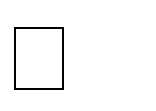 Szacunkowa powierzchnia zajmowanego siedliska o niedostatecznej jakości:0-25%        26-50%          51-75%               76-100%			Szacunkowa powierzchnia zajmowanego siedliska o nieznanej jakości:    0-25%              26-50%           51-75%           76-100%			3.2.16 Cele ochronyPozycja ‘cele ochrony’ polega na określeniu jaki zasięg i jakość siedliska gatunku oraz wielkość jego populacji w obszarze powinny zostać utrzymane lub osiągnięte, tak aby obszar mógł przyczynić się do osiągnięcia ogólnego celu, jakim jest właściwy stan ochrony tego gatunku (art. 2 ust. 2 dyrektywy siedliskowej) na poziomie krajowym, biogeograficznym lub europejskim. W oparciu o pożądane warunki określone w celach ochrony ustanawia się środki ochronne.Minimalnym celem ochrony jest „zapobieganie pogarszaniu się” lub utrzymanie gatunku (pod względem wielkości populacji) i jego siedlisk w danym obszarze (pod względem zasięgu i dobrej jakości); co należy dalej przełożyć na konkretne cechy .Cele ochrony gatunku na danym obszarze należy wskazać, wybierając jedną lub kilka z poniższych opcji, przy czym „zapobieganie pogorszeniu” lub „utrzymanie” powinno zawsze stanowić cel minimalny, chyba że można uzasadnić inne, wyjątkowe sytuacje (np. do potrzeb odtwarzania innego gatunku lub siedliska z załącznika I). Jeżeli wskazano na „Inne”, w polu 3.2.17 należy podać do tego wyjaśnienie i uzasadnienie: Zapobieganie pogorszeniu Utrzymanie zasięgu i dobrej jakości siedlisk gatunku oraz wielkości populacji Powiększenie obszaru siedliska gatunku Przywrócenie siedliska gatunku Poprawa jakości siedlisk gatunku (biorąc pod uwagę również czynniki zakłócające i śmiertelność) Zwiększenie wielkości populacji Odtworzenie populacji w obszarze Inny3.2.17 Cele ochrony – wyjaśnieniaDalsze wyjaśnienia i szczegóły dotyczące celów ochrony wskazanych w polu 3.2.14 można podać tutaj, korzystając z pola tekstowego. Jeżeli w polu 3.2.16 wskazano „Inne”, w tym miejscu należy podać wyjaśnienie. Należy pamiętać, że jedynie bardzo wyjątkowe okoliczności, takie jak np. potrzeby odtwarzania innego gatunku lub typu siedliska z załącznika I, są akceptowalnym uzasadnieniem nieuwzględnienia utrzymania gatunku występującego na danym obszarze jako celu minimalnego. Dla pozostałych wybranych opcji, pole te jest opcjonalne.3.2.18 IzolacjaStopień izolacji (kryterium B lit. c) załącznika III) populacji występującej na danym obszarze w stosunku do naturalnego zasięgu gatunku.Kryterium to odpowiada przybliżonemu udziałowi danej populacji w różnorodności genetycznej gatunku, jak i niestabilności tej konkretnej populacji w obszarze, gdy jest zbyt izolowana od innych. W związku z tym termin „izolacja” należy rozpatrywać w szerszym kontekście, stosując w równym stopniu do gatunków ściśle endemicznych, podgatunków/ odmian/ras, jak również subpopulacji, wchodzących w skład metapopulacji. Możliwe opcje: A: populacja (prawie) izolowana B: populacja nieizolowana, ale występująca na peryferiach zasięgu gatunku C: populacja nieizolowana w obrębie rozległego zasięgu występowania3.2.19 Ocena ogólnaOgólna ocena (= pkt B lit. d) załącznika III) wartości obszaru dla ochrony danego gatunku.Kryterium to odnosi się do całościowej oceny wartości obszaru dla ochrony danego gatunku. Może być wykorzystywane do podsumowania poprzednich kryteriów, a także do oceny innych cech obszaru, uznawanych za istotne dla danego gatunku. Cechy te mogą różnić się w zależności od gatunku i mogą obejmować działalność człowieka na terenie obszaru lub w jego pobliżu, która może mieć wpływ na stan ochrony gatunku, gospodarkę gruntami, ustawową ochronę obszaru, powiązania ekologiczne pomiędzy różnymi typami siedlisk przyrodniczych i gatunków, itp.Do ogólnej oceny można zastosować „najlepszą ocenę ekspercką”, stosując następujący system klasyfikacji: A: doskonała wartość,  B: dobra jakość,  C: znacząca wartość.3.2.20 Data aktualizacjiNależy podać datę ostatniej aktualizacji informacji zawartych w sekcji 3.2.b (ocena siedliska gatunku). Format daty to rok i miesiąc (RRRR-MM). Aktualizacje o których tu mowa, odnoszą się do zmian w treści, nie zaś do drobnych poprawek, takich jak poprawienie literówek lub formatowania.Instrukcja wypełniania Formularz danych do SDF w zakresie punktu 3.3 – Inne ważne gatunki flory i fauny Inne ważne gatunki flory i fauny, które są istotne dla ochrony obszaru i zarządzania nim, mogą zostać wymienione w sekcji 3.3, biorąc pod uwagę następujące zasady dla każdego typu obszaru:dla obszaru typu A (OSO): nie można tu wymienić gatunków ptaków z załącznika I Dyrektywy ptasiej ani regularnie występujących ptaków wędrownychdla obszaru typu B (pOZW/OZW/SOO): nie można tu wymienić gatunków z załącznika II Dyrektywy siedliskowejdla obszaru typu C: nie można tu wymienić gatunków z załącznika II Dyrektywy siedliskowej ani gatunki ptaków z załącznika I Dyrektywy ptasiej oraz regularnie występujących gatunków ptaków wędrownych 3.3.1 Grupa gatunkuJeżeli gatunek należy do jednej z grup gatunków na liście kodów dostępnej na portalu referencyjnym (tj. płazy, ptaki, ryby, grzyby, bezkręgowce, porosty, ssaki, rośliny (w tym mchy i glony), gady), należy użyć odpowiedniego kodu z tej listy; w przypadku braku kodu, pole należy pozostawić puste.3.3.2 Kod gatunkuW przypadku ptaków oraz gatunków z załączników II, IV i V do Dyrektywy siedliskowej należy zastosować kod podany na portalu referencyjnym. Dla pozostałych gatunków pole 3.3.2 należy pozostawić puste.3.3.3. Nazwa naukowaNależy podać nazwę naukową gatunku. W przypadku ptaków oraz gatunków z załącznika II, IV i V należy stosować nazwę gatunku podaną na listach kodów dostępnych w portalu referencyjnym Natura 2000.3.3.4 Wrażliwość danych dotyczących gatunkówW tym polu należy wskazać czy publiczna dostępność informacji podanych na temat określonego gatunku może mieć szkodliwy wpływ na jego ochronę – na przykład z uwagi na fakt, że gatunek ten podlega ochronie przed nielegalnym przetrzymywaniem, a publiczna dostępność informacji znajdujących się w SDF (w tym geoprzestrzenny opis granic) zwiększyłyby to zagrożenie.Jeżeli gatunek zostanie oznaczony jako wrażliwy, jego obecność w obszarze nie zostanie upubliczniona przez Komisję z jej inicjatywy (np. w drodze publicznego udostępnienia informacji za pośrednictwem bazy danych czy przeglądarki internetowej). Jeżeli informacja o występowaniu tego gatunku w danym obszarze jest już publicznie dostępna, np. w formie informacji on-line, oznaczanie gatunku jako wrażliwego nie jest uzasadnione.3.3.5 Nie występuje/zanikGatunek uznaje się za nieobecny np. jeśli nie był tam zaobserwowany przez długi czas.Wielkość i jednostka populacji3.3.6.1Wielkość populacjiNależy podać znane dane dotyczące populacji. Jeżeli znana jest jej wielkość (tj. jedna dokładna wartość), należy wypełnić oba podpola (minimalne i maksymalne) tą samą wartością. Jeżeli bardziej właściwe jest podanie zakresu populacji, należy podać szacunkowe wartości dolnej granicy (minimum) i górnej granicy (maksimum) tego zakresu.Jeżeli zakres populacji nie jest znany, ale istnieją informacje jedynie na temat minimalnej lub maksymalnej wielkości populacji, brakującą wartość należy oszacować. Należy przy tym pamiętać, że wartości minimalne i maksymalne powinny odnosić się do średniej z kilku lat, a nie do wartości ekstremalnych.3.3.6.2 Jednostka populacjiZ reguły jednostką powinna być para lub pojedynczy osobnik (jeśli to możliwe), w przeciwnym razie należy postępować zgodnie ze standardową listą jednostek populacji i kodów, opracowaną na potrzeby sprawozdawczości na mocy art. 17 (Dyr. siedliskowej) (portal referencyjny) – w przypadku ptaków lub gatunków wymienionych w załączniku II, IV lub V Dyrektywy siedliskowej.3.3.7 Kategoria liczebnościJeżeli nie istnieją dane ilościowe, należy wskazać jedną z następujących opcji:  Częsty: gatunek ma dużą populację na danym obszarze  Rzadki: gatunek niezbyt liczny i niezbyt częsty na danym terenie, mała populacja Bardzo rzadki: gatunek rzadki, populacja bardzo mała lub okazjonalna (widywana regularnie) Obecny: należy stosować tylko w bardzo wyjątkowych okolicznościach, gdy nie wiadomo nawet czy gatunek w obszarze jest rzadki/bardzo rzadki czy pospolity.3.3.8 MotywacjaMotywacją umieszczenia gatunków w punkcie 3.3 może być:  Gatunki z załącznika II Dyrektywy siedliskowej w OSO  Gatunki z załącznika IV Dyrektywy siedliskowej Gatunki z załącznika V Dyrektywy siedliskowej Gatunki ptaków z załącznika I Dyrektywy ptasiej w obszarach pOZW, OZW, SOO  Gatunki ptaków wędrownych w obszarach pOZW, OZW, SOO Gatunki objęte zakazem połowu z załącznika I rozporządzenia UE 2019/1241, które nie są       chronione załącznikami dyrektywy siedliskowej Gatunki wymienione w krajowych czerwonych księgach Gatunki wymienione w czerwonych księgach UE Gatunki wymienione w międzynarodowych czerwonych księgach Gatunek ginący Gatunki wymienione/chronione na mocy konwencji międzynarodowych, takich jak Konwencja Berneńska i Konwencja o ochronie wędrownych gatunków dzikich zwierząt lub Konwencja o różnorodności biologicznej (CBD) Typowe gatunki dla siedliska przyrodniczego z załącznika I Dyrektywy siedliskowej Dzikie gatunki pokrewne roślinom uprawnym / Leśne zasoby genowe Inwazyjne gatunki obce stwarzające zagrożenie dla Unii wymienione w rozporządzeniu UE nr 1143/2014 w sprawie inwazyjnych gatunków obcych (IGO)5 Inne powody	Możliwe jest wybranie kilku powodów uzasadniających wpis gatunku. Dodatkowe szczegóły dotyczące powodów umieszczenia poszczególnych gatunków w wykazie, szczególnie w odniesieniu do „innych powodów”, należy wskazać w punkcie 4.2, który stanowi pole tekstowe przeznaczone na opis jakości i znaczenia obszaru.IV - Instrukcja wypełniania Formularz danych do SDF w zakresie punktu 4 – opis obszaruCharakterystyka obszaruDowolny tekst. To pole powinno zawierać ogólną charakterystykę obszaru. Można ją rozpocząć od opisu podziału obszaru na klasy siedlisk lub ekosystemy oraz główne cechy geologiczne, geomorfologiczne i krajobrazowe, ważne dla obszaru. W stosownych przypadkach należy wskazać dominujące typy roślinności. Można tu również podać informacje na temat niewielkich liniowych i mozaikowych kompleksów leśnych (np. alei, zagajników, szpalerów drzew).Oprócz tekstu należy podać znacznik języka.Jakość i znaczenie obszaruDowolny tekst. Należy tutaj podać ogólny opis jakości i znaczenia obszaru dla siedlisk i gatunków, mając na uwadze cele ochrony określone w dyrektywach dotyczących ochrony przyrody.W przypadku terenów podmokłych o znaczeniu międzynarodowym, w których regularnie żyje ponad 20 000 osobników ptactwa wodnego, należy w tym miejscu podać ten fakt.Jeżeli w sekcji 3.3 jest wykazany gatunek z powodem „Inne”, jego wpis do SDF można wyjaśnić w tym polu.Oprócz wolnego tekstu należy podać znacznik języka. Zagrożenia, presje w obszarzeW tym polu należy sformułować informacje o najważniejszych presjach i zagrożeniach występujących na terenie obszaru. Należy wziąć pod uwagę również zagrożenia dla obszaru ze źródłem poza jego granicami. Informacje powinny oddawać najbardziej aktualną sytuację.4.3.1 Kod zagrożeniaLista zagrożeń stosowana w SDF jest taka sama, jak stosowana w sprawozdawczości na mocy art. 17 Dyrektywy siedliskowej i art. 12 Dyrektywy ptasiej. Listę można znaleźć na portalu referencyjnym Natura 2000.4.3.2 Ranga zagrożeniaWzględne znaczenie zagrożenia należy podzielić na trzy kategorie:H: Duże znaczenie/oddziaływanie: duży bezpośredni lub natychmiastowy wpływ i/lub odziaływanie na dużych powierzchniachM: Średnie znaczenie/odziaływanie: średnie bezpośrednie lub natychmiastowe oddziaływanie, głównie wpływ pośredni i/lub oddziaływanie jedynie na część obszaruL: Niskie znaczenie: niewielki wpływ bezpośredni lub bezpośredni, wpływ pośredni i/lub oddziaływanie na małą część obszaru/tylko lokalnie, regionalneWprowadzenie danych dotyczących kategorii największego oddziaływania jest ograniczone do maksymalnie pięciu. Minimalna obowiązkowa liczba danych dla każdej kategorii, odpowiada jednemu oddziaływaniu. Należy wskazać konkretnie czy nie ma żadnych presji na obszar, które powinny być uwzględnione w tym punkcie. W obrębie poszczególnych kategorii (H, M lub L) nie ma żadnego podziału. Dane dotyczące oddziaływań i działalności o średnim lub niskim znaczeniu można podawać w ilości maksymalnie do 20 wpisów. Zaleca się jednak skupienie się na zagrożeniach najbardziej istotnych dla danego obszaru.4.3.3 Lokalizacja wewnątrz/na zewnątrzW tym polu należy wskazać czy dane zagrożenie zlokalizowane jest w obszarze Natura 2000, czy poza nim, czy też w obu przypadkach.4.3.4 Dodatkowe wyjaśnienia o zagrożeniachDowolny tekst. Oprócz kodu zagrożenia podanego w 4.3.1, w tym polu należy podać bardziej szczegółowe informacje. Może to obejmować:bardziej szczegółowe kategorie zagrożeń z poprzedniej listy presjiokreślenie na które siedlisko i/lub gatunek wywierana jest presjaopis jakiś działań (np. plany lub projekty), trwających lub planowanych, które stanowią lub mogą stanowić zagrożenie dla terenu. Dodatkowo należy podać znacznik języka.4.3.5 Data aktualizacji danychNależy podać rok i miesiąc (RRRR-MM), kiedy po raz ostatni zaktualizowano informacje zawarte w sekcji 4.3 (zagrożenia w obszarze). Aktualizacje dotyczą zmian w zagrożeniach, nie zaś drobnych poprawek, takich jak poprawienie literówek lub formatowania.V – Wyjątki jednostek liczebności gatunków innych niż osobnik (poza ptakami)VI – Jednostek liczebności gatunków ptaków VII – Katalog zagrożeń.Plik został zamieszczony w wersji elektronicznej, jako załącznik nr 5 w folderze pn.: Instrukcja wypełniania Standardowych Formularzy Danych, na stronie Internetowej: https://www.gov.pl/web/gdos/baza-danych A1:100% ≥ p >75%A2:75% ≥ p > 50%A3:50% ≥ p > 25%A4:25% ≥ p > 15%B:15% ≥ p > 2%C:2% ≥ p > 0% Group Species Name species code Population unit other than mature individuals Population unit other than mature individuals Population unit other than mature individuals  Group Species Name species code II IV V Bryophytes Bruchia vogesiaca 1385II m2 m2 Bryophytes Bryhnia novae-angliae 1979II m2 m2 Bryophytes Bryoerythrophyllum machadoanum* 1388II m2 m2 Bryophytes Buxbaumia viridis 1386II No of inhabited logs No of inhabited logs Bryophytes Cephalozia macounii 1980II No of inhabited logs No of inhabited logs Bryophytes Cynodontium suecicum 1981II m2 m2 Bryophytes Dichelyma capillaceum 1383II No of inhabited stones/treebases No of inhabited stones/treebases Bryophytes Dicranum viride 1381II No inhabited trees No inhabited trees Bryophytes Distichophyllum carinatum 1380II m2 m2 Bryophytes Echinodium spinosum* 1397II m2 m2 Bryophytes Encalypta mutica 1982II m2 m2 Bryophytes Hamatocaulis lapponicus 1983II m2 m2 Bryophytes Hamatocaulis vernicosus 1393II m2 m2 Bryophytes Herzogiella turfacea 1984II m2 m2 Bryophytes Hygrohypnum montanum 1985II No of inhabited stones/boulders No of inhabited stones/boulders Bryophytes Jungermannia handelii 1392II m2 m2 Bryophytes Leucobryum glaucum 1400 V m2 m2 Bryophytes Mannia triandra 1379II m2 m2 Bryophytes Marsupella profunda* 1390II m2 m2 Bryophytes Meesia longiseta 1389II m2 m2 Bryophytes Notothylas orbicularis 1396II m2 m2 Bryophytes Ochyraea tatrensis 4119II m2 m2 Bryophytes Orthothecium lapponicum 1986II m2 m2 Bryophytes Orthotrichum rogeri 1387II No inhabited trees No inhabited trees Bryophytes Petalophyllum ralfsii 1395II m2 m2 Bryophytes Plagiomnium drummondii 1987II m2 m2 Bryophytes Riccia breidleri 1384 m2 m2 m2 Bryophytes Riella helicophylla 1391II m2 m2 Bryophytes Scapania massalongi 1394II No of inhabited logs No of inhabited logs Bryophytes Sphagnum pylaisii 1398II m2 m2 Bryophytes Tayloria rudolphiana 1399II m2 m2 Bryophytes Thamnobryum fernandesii 1382II m2 m2 Bryophytes Tortella rigens 1988II m2m2Coleoptera Agathidium pulchellum Agathidium pulchellum 1919II No inhabited trees or trunks No inhabited trees or trunks Coleoptera Boros schneideri Boros schneideri 1920II No inhabited trees No inhabited trees Coleoptera Buprestis splendens Buprestis splendens 1085II IV No inhabited trees Coleoptera Cerambyx cerdo Cerambyx cerdo 1088II IV No inhabited trees Coleoptera Corticaria planula Corticaria planula 1921II No inhabited trees No inhabited trees Coleoptera Cucujus cinnaberinus Cucujus cinnaberinus 1086II IV No inhabited trees Coleoptera Limoniscus violaceus Limoniscus violaceus 1079II No inhabited trees No inhabited trees Coleoptera Lucanus cervus Lucanus cervus 1083II No inhabited trees No inhabited trees Coleoptera Mesosa myops Mesosa myops 1923II No inhabited trees No inhabited trees Coleoptera Morimus funereus Morimus funereus 1089II No inhabited trees No inhabited trees Coleoptera Osmoderma eremita* Osmoderma eremita* 1084II IV No inhabited trees Coleoptera Phryganophilus ruficollis* Phryganophilus ruficollis* 4021II IV No inhabited trees Coleoptera Pytho kolwensis Pytho kolwensis 1925II IV No inhabited trees Coleoptera Rhysodes sulcatus Rhysodes sulcatus 4026II No inhabited trees No inhabited trees Coleoptera Rosalia alpina* Rosalia alpina* 1087II IV No inhabited trees/logs Coleoptera Stephanopachys linearis Stephanopachys linearis 1926II No inhabited trees No inhabited trees Coleoptera Stephanopachys substriatus Stephanopachys substriatus 1927II No inhabited trees No inhabited trees Coleoptera Xyletinus tremulicola Xyletinus tremulicola 1928II No inhabited trees No inhabited trees Coralliidae Corallium rubrum Corallium rubrum 1001 V ”Individuals” of corals (colonies) ”Individuals” of corals (colonies) Corallinaceae Lithothamnium coralloides Lithothamnium coralloides 1376 V m2 m2 Corallinaceae Phymatholithon calcareum Phymatholithon calcareum 1377 V m2 m2 Echinoderma Echinoderma Echinoderma Centrostephanus longispinus Centrostephanus longispinus m2 m2 Hemiptera Aradus angularis Aradus angularis 1929II No inhabited trees No inhabited trees Mollusca Helicopsis striata austriaca Helicopsis striata austriaca 1915II m2 m2 Mollusca Lampedusa imitatrix Lampedusa imitatrix 4060II IV m2 Mollusca Lampedusa melitensis* Lampedusa melitensis* 4061II IV m2 Mollusca Mollusca Lithophaga lithophaga Lithophaga lithophaga IV m(length of coastline) m(length of coastline) Mollusca Paladilhia hungarica* Paladilhia hungarica* 4062II IV m2 Mollusca Sadleriana pannonica Sadleriana pannonica 4063II IV m2 Mollusca Vertigo angustior Vertigo angustior 1014II m2 m2 Mollusca Vertigo genesii Vertigo genesii 1015II m2 m2 Mollusca Vertigo geyeri Vertigo geyeri 1013II m2 m2 Mollusca Vertigo moulinsiana Vertigo moulinsiana 1016II m2 m2 Vascular plants Apium repens Apium repens 1614II IV m2 Pseudoscorpiones Anthrenochernes stellae Anthrenochernes stellae 1936II No inhabited trees No inhabited trees Kod GatunkuAktualna nazwa łacińska Nazwa polska RodzinaTyp populacji Jednostka SDFA767 Mergellus albellusbielaczekKaczkowateciA085Accipiter gentilis all othersjastrząbJastrzębiowateciA085Accipiter gentilis all othersjastrząbJastrzębiowaterpA086Accipiter nisuskrogulecJastrzębiowateciA086Accipiter nisuskrogulecJastrzębiowaterpA298Acrocephalus arundinaceustrzciniakTrzciniakirpA294Acrocephalus paludicolawodniczkaTrzciniakircmalesA296Acrocephalus palustrisłozówkaPokrzewkowaterpA295Acrocephalus schoenobaenusrokitniczkaTrzciniakirpA297Acrocephalus scirpaceustrzcinniczekTrzciniakirpA168Actitis hypoleucosbrodziec piskliwyBekasowateciA168Actitis hypoleucosbrodziec piskliwyBekasowaterpA223Aegolius funereuswłochatkaPuszczykowatepiA247Alauda arvensisskowronekSkowronkirpA200Alca tordaalkaAlki ciA200Alca tordaalkaAlki wiA229Alcedo atthiszimorodekZimorodkowaterpA054Anas acutarożeniecKaczkowateciA054Anas acutarożeniecKaczkowaterpA054Anas acutarożeniecKaczkowatewiA056Anas clypeatapłaskonosKaczkowateciA056Anas clypeatapłaskonosKaczkowaterpA056Anas clypeatapłaskonosKaczkowatewiA052Anas creccacyraneczkaKaczkowateciA052Anas creccacyraneczkaKaczkowaterpA052Anas creccacyraneczkaKaczkowatewiA050Anas penelopeświstunKaczkowateciA050Anas penelopeświstunKaczkowaterpA250Anas penelopeświstunKaczkowatewiA053Anas platyrhynchoskrzyżówkaKaczkowateciA053Anas platyrhynchoskrzyżówkaKaczkowaterpA053Anas platyrhynchoskrzyżówkaKaczkowatewiA055Anas querquedulacyrankaKaczkowateciA055Anas querquedulacyrankaKaczkowaterpA051Anas strepera krakwaKaczkowateciA051Anas strepera krakwaKaczkowaterpA051Anas strepera krakwaKaczkowatewiA394Anser albifrons albifronsgęś białoczelnaKaczkowateciA394Anser albifrons albifronsgęś białoczelnaKaczkowatewiA043Anser ansergęgawaKaczkowateciA043Anser ansergęgawaKaczkowaterpA043Anser ansergęgawaKaczkowatewiA040Anser brachyrhynchusgęś krótkodziobaKaczkowateciA042Anser erythropusgęś małaKaczkowateciA039Anser fabalisgęś zbożowaKaczkowateciA039Anser fabalisgęś zbożowaKaczkowatewiA255Anthus campestrisświergotek polnyPliszkowaterpA257Anthus pratensisświergotek łąkowyPliszkowaterpA259Anthus spinolettasiwerniakPliszkowaterpA256Anthus trivialisświergotek drzewnyPliszkowaterpA226Apus apusjerzykJerzykowaterpA091Aquila chrysaetosorzeł przedniJastrzębiowateciA091Aquila chrysaetosorzeł przedniJastrzębiowaterpA090Aquila clangaorlik grubodziobyJastrzębiowateciA090Aquila clangaorlik grubodziobyJastrzębiowaterpA404Aquila heliaca orzeł cesarskiJastrzębiowateciA089Aquila pomarinaorlik krzykliwyJastrzębiowateciA089Aquila pomarinaorlik krzykliwyJastrzębiowaterpA027Ardea albaczapla białaCzaplowate ciA027Ardea albaczapla białaCzaplowate rpA027Ardea albaczapla białaCzaplowate wiA028Ardea cinereaczapla siwaCzaplowate ciA028Ardea cinereaczapla siwaCzaplowate rpA028Ardea cinereaczapla siwaCzaplowate wiA029Ardea purpureaczapla purpurowaCzaplowate rpA169Arenaria interpreskamusznikBekasowateciA222Asio flammeussowa błotnaPuszczykowatepiA221Asio otususzatkaPuszczykowatepiA059Aythya ferinagłowienkaKaczkowateciA059Aythya ferinagłowienkaKaczkowaterpA059Aythya ferinagłowienkaKaczkowatewiA061Aythya fuligulaczernicaKaczkowateciA061Aythya fuligulaczernicaKaczkowaterpA061Aythya fuligulaczernicaKaczkowatewiA062Aythya marilaogorzałkaKaczkowateciA062Aythya marilaogorzałkaKaczkowatewiA060Aythya nyrocapodgorzałkaKaczkowateciA060Aythya nyrocapodgorzałkaKaczkowaterpA104Bonasa bonasiajarząbekKurowatepiA021Botaurus stellarisbąkCzaplowate rcmalesA046Branta berniclabernikla obrożnaKaczkowateciA044Branta canadensisbernikla kanadyjskaKaczkowateciA044Branta canadensisbernikla kanadyjskaKaczkowaterpA044Branta canadensisbernikla kanadyjskaKaczkowatewiA045Branta leucopsisbernikla białolicaKaczkowateciA045Branta leucopsisbernikla białolicaKaczkowatewiA396Branta ruficollisbernikla rdzawoszyjaKaczkowateciA215Bubo bubopuchaczPuszczykowatepiA067Bucephala clangulagągołKaczkowateciA067Bucephala clangulagągołKaczkowaterpA067Bucephala clangulagągołKaczkowatewiA133Burhinus oedicnemuskulonKulonyrpA087Buteo buteomyszołówJastrzębiowateciA087Buteo buteomyszołówJastrzębiowaterpA088Buteo lagopusmyszołów włochatyJastrzębiowateciA088Buteo lagopusmyszołów włochatyJastrzębiowatewiA144Calidris albapiaskowiecBekasowateciA149Calidris alpinabiegus zmiennyBekasowateciA466Calidris alpina schinziibiegus zmienny podgatunek schinziiBekasowateciA466Calidris alpina schinziibiegus zmienny podgatunek schinziiBekasowaterpA143Calidris canutusbiegus rdzawyBekasowateciA147Calidris ferrugineabiegus krzywodziobyBekasowateciA145Calidris minutabiegus malutkiBekasowateciA146Calidris temminckiibiegus małyBekasowateciA224Caprimulgus europaeuslelekLelkowatercmalesA366Carduelis cannabinamakolągwaŁuszczakowaterpA364Carduelis carduelisszczygiełŁuszczakowaterpA368Carduelis flammeaczeczotkaŁuszczakowaterpA367Carduelis flavirostrisrzepołuchŁuszczakowateciA367Carduelis flavirostrisrzepołuchŁuszczakowaterpA365Carduelis spinusczyżŁuszczakowaterpA371Carpodacus erythrinusdziwoniaŁuszczakowaterpA202Cepphus gryllenurnikKaczkowateciA202Cepphus gryllenurnikKaczkowatewiA335Certhia brachydactyla all otherspełzacz ogrodowy PełzaczerpA334Certhia familiarispełzacz leśnyPełzaczerpA138Charadrius alexandrinussieweczka morskaSieweczkowaterpA136Charadrius dubiussieweczka rzecznaSieweczkowateciA136Charadrius dubiussieweczka rzecznaSieweczkowaterpA137Charadrius hiaticulasieweczka obrożnaSieweczkowateciA137Charadrius hiaticulasieweczka obrożnaSieweczkowaterpA734Chlidonias hybridarybitwa białowąsaMewowateciA734Chlidonias hybridarybitwa białowąsaMewowaterpA198Chlidonias leucopterusrybitwa białoskrzydłaMewowateciA198Chlidonias leucopterusrybitwa białoskrzydłaMewowaterpA197Chlidonias nigerrybitwa czarnaMewowateciA197Chlidonias nigerrybitwa czarnaMewowaterpA363Chloris chlorisdzwoniecŁuszczakowaterpA031Ciconia ciconiabocian białyBocianowateciA031Ciconia ciconiabocian białyBocianowaterpA030Ciconia nigrabocian czarnyBocianowateciA030Ciconia nigrabocian czarnyBocianowaterpA264Cinclus cincluspluszczPluszczerpA080Circaetus gallicusgadożerJastrzębiowateciA080Circaetus gallicusgadożerJastrzębiowaterpA081Circus aeruginosusbłotniak stawowyJastrzębiowateciA081Circus aeruginosusbłotniak stawowyJastrzębiowaterbfemalesA082Circus cyaneusbłotniak zbożowyJastrzębiowateciA082Circus cyaneusbłotniak zbożowyJastrzębiowaterbfemalesA082Circus cyaneusbłotniak zbożowyJastrzębiowatewiA083Circus macrourusbłotniak stepowyJastrzębiowateciA084Circus pygargusbłotniak łąkowyJastrzębiowateciA084Circus pygargusbłotniak łąkowyJastrzębiowaterbfemalesA064Clangula hyemalislodówkaKaczkowateciA064Clangula hyemalislodówkaKaczkowatewiA373Coccothraustes coccothraustesgrubodzióbŁuszczakowaterpA207Columba oenassiniakGołebiowaterpA687Columba palumbus palumbusgrzywaczGołebiowaterpA231Coracias garruluskraskaKraskirpA113Coturnix coturnixprzepiórkaKurowatercmalesA122Crex crexderkaczChruścielercmalesA212Cuculus canoruskukułkaKukułkowatercmalesA037Cygnus columbianus bewickiiłabędź czarnodzioby podgatunek bewickiiKaczkowateciA037Cygnus columbianus bewickiiłabędź czarnodzioby podgatunek bewickiiKaczkowatewiA038Cygnus cygnusłabędź krzykliwyKaczkowateciA038Cygnus cygnusłabędź krzykliwyKaczkowaterpA038Cygnus cygnusłabędź krzykliwyKaczkowatewiA036Cygnus olorłabędź niemyKaczkowateciA036Cygnus olorłabędź niemyKaczkowaterpA036Cygnus olorłabędź niemyKaczkowatewiA738Delichon urbicaoknówkaJaskółkowaterpA239Dendrocopos leucotosdzięcioł białogrzbietyDzięciołowatepiA237Dendrocopos major all othersdzięcioł dużyDzięciołowatepiA238Dendrocopos medius dzięcioł średniDzięciołowatepiA240Dendrocopos minordzięciołekDzięciołowatepiA429Dendrocopos syriacusdzięcioł białoszyiDzięciołowatepiA236Dryocopus martiusdzięcioł czarnyDzięciołowatepiA026Egretta garzettaczapla nadobnaCzaplowate rpA379Emberiza hortulanaortolanTrznadlerpA381Emberiza schoenicluspotrzosTrznadlowaterpA269Erithacus rubecularudzikDrozdowaterpA727Eudromias morinellusmornelSieweczkowateciA511Falco cherrugrarógSokołowaterpA098Falco columbariusdrzemlikSokołowateciA098Falco columbariusdrzemlikSokołowatewiA103Falco peregrinussokół wędrownySokołowateciA103Falco peregrinussokół wędrownySokołowaterpA099Falco subbuteokobuzSokołowateciA099Falco subbuteokobuzSokołowaterpA096Falco tinnunculuspustułkaSokołowateciA096Falco tinnunculuspustułkaSokołowaterpA097Falco vespertinuskobczykSokołowateciA321Ficedula albicollismuchołówka białoszyjaMuchołówkowaterpA322Ficedula hypoleucamuchołówka żałobnaMuchołówkowaterpA320Ficedula parvamuchołówka małaMuchołówkowaterpA359Fringilla coelebsziębaŁuszczakowaterpA125Fulica atrałyskaKaczkowateciA125Fulica atrałyskaKaczkowaterpA125Fulica atrałyskaKaczkowatewiA153Gallinago gallinagokszykBekasowateciA153Gallinago gallinagokszykBekasowaterpA154Gallinago mediadubeltBekasowateciA154Gallinago mediadubeltBekasowatercmalesA123Gallinula chloropuskokoszkaChruścieleciA123Gallinula chloropuskokoszkaChruścielerpA002Gavia arcticanur czarnoszyiKaczkowateciA002Gavia arcticanur czarnoszyiKaczkowatewiA001Gavia stellatanur rdzawoszyiKaczkowateciA001Gavia stellatanur rdzawoszyiKaczkowatewiA217Glaucidium passerinumsóweczkaPuszczykowatepiA127Grus grusżurawŻurawieciA127Grus grusżurawŻurawierpA127Grus grusżurawŻurawiewiA130Haematopus ostralegusostrygojadOstrygojadyciA130Haematopus ostralegusostrygojadOstrygojadyrpA075Haliaeetus albicillabielikJastrzębiowateciA075Haliaeetus albicillabielikJastrzębiowaterpA075Haliaeetus albicillabielikJastrzębiowatewiA092Hieraaetus pennatusorzełekJastrzębiowaterpA131Himantopus himantopusszczudłakSzczudłonogirpA299Hippolais icterinazaganiaczTrzciniakirpA251Hirundo rusticadymówkaJaskółkowaterpA022Ixobrychus minutusbączekCzaplowate rpA233Jynx torquillakrętogłówDzięciołowaterpA338Lanius colluriogąsiorekDzierzbyrpA340Lanius excubitorsrokoszDzierzbyrpA339Lanius minordzierzba czarnoczelnaDzierzbyrpA341Lanius senatordzierzba rudogłowaDzierzbyrpA184Larus argentatusmewa srebrzystaMewowaterpA184Larus argentatus mewa srebrzystaMewowateciA184Larus argentatus mewa srebrzystaMewowatewiA459Larus cachinnansmewa białogłowaMewowateciA459Larus cachinnansmewa białogłowaMewowaterpA182Larus canusmewa pospolitaMewowateciA182Larus canusmewa pospolitaMewowaterpA182Larus canusmewa pospolitaMewowatewiA640Larus fuscus fuscusmewa żółtonogaMewowateciA640Larus fuscus fuscusmewa żółtonogaMewowaterpA187Larus marinusmewa siodłataMewowateciA187Larus marinusmewa siodłataMewowatewiA176Larus melanocephalusmewa czarnogłowaMewowateciA176Larus melanocephalusmewa czarnogłowaMewowaterpA604Larus michahellismewa romańskaMewowateciA604Larus michahellismewa romańskaMewowaterpA177Larus minutus mewa małaMewowateciA177Larus minutus mewa małaMewowaterpA179Larus ridibundusśmieszkaMewowateciA179Larus ridibundusśmieszkaMewowaterpA179Larus ridibundusśmieszkaMewowatewiA150Limicola falcinellusbiegus płaskodziobyBekasowateciA157Limosa lapponicaszlamnikBekasowateciA156Limosa limosarycykBekasowateciA156Limosa limosarycykBekasowaterpA291Locustella fluviatilisstrumieniówkaŚwierszczaki rpA292Locustella luscinioidesbrzęczkaŚwierszczaki rpA290Locustella naeviaświerszczakŚwierszczaki rpA369Loxia curvirostraKrzyżodzób świerkowyŁuszczakowaterpA246Lullula arborealerkaSkowronkirpA270Luscinia lusciniasłowik szaryMuchołówkowaterpA271Luscinia megarhynchossłowik rdzawyMuchołówkowaterpA272Luscinia svecicapodróżniczekMuchołówkowaterpA152Lymnocryptes minimusbekasikBekasowateciA152Lymnocryptes minimusbekasikBekasowatewiA409Lyrurus tetrix tetrixcietrzewKurowatepiA066Melanitta fuscauhlaKaczkowateciA066Melanitta fuscauhlaKaczkowatewiA065Melanitta nigramarkaczkaKaczkowateciA065Melanitta nigramarkaczkaKaczkowatewiA767Mergellus albellusbielaczekKaczkowatewiA070Mergus mergansernurogęśKaczkowateciA070Mergus mergansernurogęśKaczkowaterpA070Mergus mergansernurogęśKaczkowatewiA069Mergus serratortracz długodziobyKaczkowateciA069Mergus serratortracz długodziobyKaczkowaterpA069Mergus serratortracz długodziobyKaczkowatewiA230Merops apiasterżołnaŻołnyrpA073Milvus migranskania czarnaJastrzębiowaterpA074Milvus milvuskania rudaJastrzębiowaterpA280Monticola saxatilisnagórnikMuchołówkowaterpA262Motacilla albapliszka siwaPliszkowaterpA261Motacilla cinereapliszka górskaPliszkowaterpA608Motacilla citreolapliszka cytrynowa PliszkowaterpA260Motacilla flavapliszka żółtaPliszkowaterpA319Muscicapa striatamuchołówka szaraMuchołówkowaterpA058Netta rufinahełmiatkaKaczkowateciA058Netta rufinahełmiatkaKaczkowaterpA344Nucifraga caryocatactesorzechówka zwyczajnaKrukowaterpA160Numenius arquata arquatakulik wielkiBekasowateciA160Numenius arquata arquatakulik wielkiBekasowaterPA158Numenius phaeopuskulik mniejszyBekasowateciA023Nycticorax nycticoraxślepowronCzaplowate rpA277Oenanthe oenanthebiałorzytkaMuchołówkowaterpA337Oriolus orioluswilgaWilgowaterpA129Otis tardadropDropierpA094Pandion haliaetusrybołówRybołowyciA094Pandion haliaetusrybołówRybołowyrpA323Panurus biarmicuswąsatkaWąsatki rpA328Parus atersosnówkaSikorarpA329Parus caeruleusmodraszkaSikorarpA330Parus majorbogatkaSikorarpA325Parus palustrissikora ubogaSikorarpA112Perdix perdix all otherskuropatwa KurowaterpA072Pernis apivorustrzmielojadJastrzębiowaterpA391Phalacrocorax carbo kormoran czarnyKormoranyciA391Phalacrocorax carbo kormoran czarnyKormoranyrpA391Phalacrocorax carbo kormoran czarnyKormoranywiA170Phalaropus lobatuspłatkonóg szydłodziobyBekasowateciA151Philomachus pugnaxbatalionBekasowateciA151Philomachus pugnaxbatalionBekasowaterpA273Phoenicurus ochruroskopciuszekMuchołówkowaterpA274Phoenicurus phoenicuruspleszkaMuchołówkowaterpA315Phylloscopus collybitapierwiosnekPokrzewkowate rpA314Phylloscopus sibilatrixświstunka leśnaŚwistunkirp A312Phylloscopus trochiloideswójcikŚwistunkirpA316Phylloscopus trochiluspiecuszekŚwistunkirpA241Picoides tridactylusdzięcioł trójpalczastyDzięciołowatepiA234Picus canusdzięcioł zielonosiwyDzięciołowatepiA235Picus viridisdzięcioł zielonyDzięciołowatepiA140Pluvialis apricariasiewka złotaSieweczkowateciA141Pluvialis squatarolasiewnicaSieweczkowateciA007Podiceps auritusperkoz rogatyKaczkowateciA007Podiceps auritusperkoz rogatyKaczkowatewiA005Podiceps cristatusperkoz dwuczubyKaczkowateciA005Podiceps cristatusperkoz dwuczubyKaczkowaterpA005Podiceps cristatusperkoz dwuczubyKaczkowatewiA006Podiceps grisegenaperkoz rdzawoszyiKaczkowateciA006Podiceps grisegenaperkoz rdzawoszyiKaczkowaterpA006Podiceps grisegenaperkoz rdzawoszyiKaczkowatewiA008Podiceps nigricolliszausznikPerkozyciA008Podiceps nigricolliszausznikPerkozyrpA120Porzana parvazielonkaChruścielercmalesA119Porzana porzanakropiatkaChruścielercmalesA267Prunella collarispłochacz halnyPłochaczerpA266Prunella modularispokrzywnicaPłochaczerpA372Pyrrhula pyrrhulagilŁuszczakowaterpA118Rallus aquaticuswodnikChruścielerpA132Recurvirostra avosettaszablodzióbSzczudłonogirpA318Regulus ignicapilluszniczekMysikrólikirpA317Regulus regulusmysikrólikPokrzewkowaterpA336Remiz pendulinusremizRemizy rpA249Riparia ripariabrzegówkaJaskółkowaterpA275Saxicola rubetrapokląskwaMuchołówkowaterpA276Saxicola torquatakląskawkaMuchołówkowaterpA155Scolopax rusticolasłonkaBekasowateciA155Scolopax rusticolasłonkaBekasowatercmalesA361Serinus serinuskulczykŁuszczakowaterpA063Somateria mollissimaedredonKaczkowateciA063Somateria mollissimaedredonKaczkowaterpA063Somateria mollissimaedredonKaczkowatewiA195Sterna albifronsrybitwa białoczelnaMewowateciA195Sterna albifronsrybitwa białoczelnaMewowaterpA190Sterna caspiarybitwa wielkodziobaMewowateciA193Sterna hirundorybitwa rzecznaMewowateciA193Sterna hirundorybitwa rzecznaMewowaterpA194Sterna paradisaearybitwa popielataMewowateciA191Sterna sandvicensisrybitwa czubataMewowateciA191Sterna sandvicensisrybitwa czubataMewowaterpA210Streptopelia turturturkawkaGołebiowaterpA457Strix nebulosapuszczyk mszarnyPuszczykowatepiA220Strix uralensispuszczyk uralskiPuszczykowatepiA311Sylvia atricapillakapturkaPokrzewkowaterpA310Sylvia boringajówkaPokrzewkowaterpA309Sylvia communiscierniówkaPokrzewkowate rpA308Sylvia currucapiegżaPokrzewkowate rpA307Sylvia nisoriajarzębatkaPokrzewkowaterpA004Tachybaptus ruficollisperkozekKaczkowateciA004Tachybaptus ruficollisperkozekKaczkowaterpA048Tadorna tadornaoharKaczkowateciA048Tadorna tadornaoharKaczkowaterpA108Tetrao urogallusgłuszecKurowatepiA333Tichodroma murariapomurnikPomurnikirpA161Tringa erythropusbrodziec śniadyBekasowateciA166Tringa glareolałęczakBekasowateciA166Tringa glareolałęczakBekasowaterpA164Tringa nebulariakwokaczBekasowateciA165Tringa ochropussamotnikBekasowateciA165Tringa ochropussamotnikBekasowaterpA163Tringa stagnatilisbrodziec pławnyBekasowateciA163Tringa stagnatilisbrodziec pławnyBekasowaterpA162Tringa totanuskrwawodzióbBekasowateciA162Tringa totanuskrwawodzióbBekasowaterpA265Troglodytes troglodytesstrzyżyk StrzyżykirpA286Turdus iliacusdroździkDrozdowaterpA283Turdus merulakosDrozdowaterpA285Turdus philomelosśpiewakDrozdowaterpA284Turdus pilariskwiczołDrozdowaterpA282Turdus torquatusdrozd obrożnyDrozdowaterpA287Turdus viscivoruspaszkotDrozdowaterpA213Tyto albapłomykówkaPłomykówkowatepiA232Upupa epopsdudekBekasowaterpA199Uria aalgenurzykAlki ciA199Uria aalgenurzykAlki wiA142Vanellus vanellusczajkaSieweczkowateciA142Vanellus vanellusczajkaSieweczkowaterp